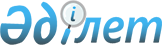 2009 жылғы 23 желтоқсандағы № 212 "Арқалық қаласының 2010-2012 жылдарға арналған бюджеті туралы" мәслихат шешіміне өзгерістер мен толықтырулар енгізу туралыҚостанай облысы Арқалық қаласы мәслихатының 2010 жылғы 15 қаңтардағы № 217 шешімі. Қостанай облысы Арқалық қаласының Әділет басқармасында 2010 жылғы 25 қаңтарда № 9-3-121 тіркелді

      Қазақстан Республикасының 2008 жылғы 4 желтоқсандағы Бюджеттік кодексінің 109-бабы мен 242-бабының 5-тармағына және Қазақстан Республикасының 2001 жылғы 23 қаңтарындағы "Қазақстан Республикасындағы жергілікті мемлекеттік басқару және өзін-өзі басқару туралы" Заңының 6-бабы 1-тармағы 1) тармақшасына сәйкес, Арқалық қалалық мәслихаты ШЕШТІ:



      1. "Арқалық қаласының 2010-2012 жылдарға арналған бюджеті туралы" 2009 жылғы 23 желтоқсандағы № 212 (нормативтік құқықтық актілерді мемлекеттік тіркеу Тізілімінде 9-3-120 санымен тіркелген, 2010 жылғы 15 қаңтардағы "Торғай" газетінде жарияланған) мәслихат шешіміне келесі өзгерістер мен толықтырулар енгізілсін:



      1-тармағында:



      1) тармақшада:

      "1911520" цифрлары "2610905,0" цифрларымен ауыстырылсын;

      "1186529" цифрлары "1885914,0" цифрларымен ауыстырылсын;



      2) тармақшада:

      "1877520" цифрлары "2579349,9" цифрларымен ауыстырылсын;



      3) тармақшада:

      "0" цифрі "11564,0" цифрларымен ауыстырылсын;



      5) тармақшада:

      "0" цифрі "-14008,9" цифрларымен ауыстырылсын;



      аталған шешімінің 6-тармақшасы жаңа редакцияда жазылсын:

      "6) бюджет дефицитін қаржыландыру (профицитті пайдалану) – 14008,9 мың теңге сомасындағы қарыз алу және бюджет қаражатының пайдаланатын қалдықтары есебінен бюджет дефицитін өтеуді қамтамасыз ету;

      қарыздар түсімі- 11564,0 мың теңге;

      қарыздарды өтеу – 0 мың теңге";



      аталған шешімнің 2-тармағы жаңа редакцияда жазылсын:

      "Облыстық бюджеттен алынған сомадағы 228767,0 мың теңге дамуға арналған нысаналы трансферттерінің және 11890,0 мың теңге сомадағы ағымдағы нысаналы трансферттерінің сомасының бөлінуі бекітілсін:

      бастауыш, негізгі орта және жалпы орта білім беру мемлекеттік мекемелерінің химия кабинеттерін оқу құралдарымен жабдықтау үшін нысаналы ағымдағы трансферттер 4000,0 мың теңге сомасында;

      халықтың әлеуметтік жағынан қорғалатын қатарынан шыққан жастарға әлеуметтік көмек көрсетуге нысаналы ағымдағы трансферттер 2890,0 мың теңге сомасында;

      сутоғандарды балыққа толтыруға нысаналы ағымдағы трансферттер 5000,0 мың теңге сомасында;

      коммуналдық меншіктегі нысандардың материалдық-техникалық базасын нығайтуға нысаналы трансферттер 34000,0 мың теңге сомасында;

      сумен қамтамасыз ету жүйелерін дамытуға нысаналы трансферттер 97585,0 мың теңге сомасында;

      көлік инфрақұрылымын дамытуға нысаналы трансферттер 97182,0 мың теңге сомасында.

      Республикалық бюджеттен алынған жалпы сомадағы 710949,0 мың теңге дамуға арналған трансферттерінің және ағымдағы нысаналы трансферттерінің сомасының бөлінуі бекітілсін, оның ішінде:

      білім берудің мектепке дейінгі ұйымдарын, орта, техникалық және кәсіби, орта білімнен кейінгі білім беру ұйымдарын, біліктілігін арттыру институттарын "Өзін өзі тану" пәні бойынша оқу құралдарымен жабдықтауға 5255,0 мың теңге сомасында;

      негізгі орта және жалпы орта білім беру мемлекеттік мекемелерінде физика, химия, биология кабинеттерін оқу құралдарымен жабдықтауға 12291,0 мың теңге сомасында;

      бастауыш, негізгі орта және жалпы орта білім беру мемлекеттік мекемелерінде лингафондық және мультимедиялық кабинеттерін құруға 22164,0 мың теңге сомасында;

      әлеуметтік жұмыс орындар және жастар тәжірибесі бағдарламасын кеңейтуге 72000,0 мың теңге сомасында;

      өмір сүрудің ең аз мөлшерінің өсуіне байланысты аз қамтылған жанұялардан 18 жасқа дейінгі балаларға мемлекеттік жәрдемақылар және мемлекеттік атаулы көмек төлеуге 33077,0 мың теңге сомасында;

      Ұлы Отан соғысындағы Жеңіске 65 жыл толуына байланысты Ұлы Отан соғысына қатысқандар мен мүгедектерге біржолғы материалдық көмек төлеуге 5715,0 мың теңге сомасында;

      Ұлы Отан соғысындағы Жеңіске 65 жыл толуына байланысты Ұлы Отан соғысына қатысқандар мен мүгедектердің жолақысын қамтамасыз етуге 135,0 мың теңге;

      жергілікті атқарушы органдардың ветеринария саласындағы бөлімшелерін қамтамасыз етуге 16317,0 мың теңге;

      ауылдық елді мекендердің әлеуметтік сала мамандарын әлеуметтік қолдау шараларын іске асыру үшін 11564,0 мың теңге сомасында бюджеттік кредиттер;

      ауылдық елді мекендердің әлеуметтік сала мамандарын әлеуметтік қолдау шараларын іске асыру үшін 1632,0 мың теңге сомасында;

      эпизоотикаға қарсы іс-шараларды өткізуге 8722,0 мың теңге сомасында;

      Арқалық қаласы әкімдігі білім бөлімінің "Жас-Ұлан" балалар мен жасөспірімдер орталығы" мемлекеттік коммуналдық қазыналық кәсіпорынындағы төтенше жағдайларды жоюға 19750,0 мың теңге;

      Родина ауылын абаттандыру және санитариялық тазартуға 15000,0 мың теңге;

      мемлекеттік коммуналдық тұрғын үй қорының тұрғын үй құрылысына және (немесе) сатып алуға 180000,0 мың теңге сомасында;

      коммуналдық шаруашылықты дамытуға 223838,0 мың теңге сомасында;

      сумен қамтамасыз ету жүйелерін дамытуға 83489,0 мың теңге.

      2010-2012 жылдарға арналған қалалық бюджетте 2444,9 мың теңге сомасында трансферттердің қайтарылуы қарастырылатыны ескерілсін.";



      жоғарыда көрсетілген шешімнің 1, 4-қосымшалары осы шешімнің 1, 2-қосымшаларына сәйкес жаңа редакцияда мазмұндалсын.



      2. Осы шешім 2010 жылдың 1 қаңтарынан бастап қолданысқа енгізіледі.      Арқалық қалалық мәслихатының

      кезектен тыс сессиясының төрайымы          Е. Цвентух      Арқалық қалалық мәслихатының

      хатшысы                                    Қ. Ағуанов      КЕЛІСІЛДІ:      "Арқалық қаласы әкімдігінің

      экономика және бюджеттік

      жоспарлау бөлімі" мемлекеттік

      мекемесінің бастығы

      __________ Н. Гайдаренко

      2010.01.18      "Арқалық қаласы әкімдігінің

      қаржы бөлімі" мемлекеттік

      мекемесінің бастығы 

      __________ А. Мұхамбетжанова

      2010.01.18

Мәслихаттың         

2010 жылғы 15 қаңтардағы  

№ 217 шешіміне 1-қосымша  

Мәслихаттың         

2009 жылғы 23 желтоқсандағы 

№ 212 шешіміне 1-қосымша  Арқалық қаласының 2010 жылға арналған бюджеті(мың теңге)

Мәслихаттың         

2010 жылғы 15 қаңтардағы  

№ 217 шешіміне 2-қосымша  

Мәслихаттың         

2009 жылғы 23 желтоқсандағы 

№ 212 шешіміне 4-қосымша  Бюджеттік жобаларды (бағдарламаларды) іске асыруға

және заңды тұлғалардың жарқылық капиталын қалыптастыруға

немесе ұлғайтуға бағытталған бюджеттік бағдарламаларға бөле отырып 2010 жылға арналған қалалық бюджеттің бюджеттік даму бағдарламаларының тізбесі
					© 2012. Қазақстан Республикасы Әділет министрлігінің «Қазақстан Республикасының Заңнама және құқықтық ақпарат институты» ШЖҚ РМК
				СанатыСанатыСанатыСанаты2010

жылға

бекі-

тілген

бюджетіСыныбыСыныбыСыныбы2010

жылға

бекі-

тілген

бюджетіIшкi сыныбыIшкi сыныбы2010

жылға

бекі-

тілген

бюджетіАтауы2010

жылға

бекі-

тілген

бюджетіІ.Кiрiстер2610905,01Салықтық түсімдер718291,001Табыс салығы311968,02Жеке табыс салығы311968,003Әлеуметтiк салық262146,01Әлеуметтік салық262146,004Меншiкке салынатын салықтар112493,01Мүлiкке салынатын салықтар72212,03Жер салығы15716,04Көлiк құралдарына салынатын салық22459,05Бірыңғай жер салығы2106,005Тауарларға, жұмыстарға және қызметтер көрсетуге салынатын iшкi салықтар27958,02Акциздер3200,03Табиғи және басқа ресурстарды пайдаланғаны үшiн түсетiн түсiмдер19482,04Кәсiпкерлiк және кәсiби қызметтi жүргiзгенi үшiн алынатын алымдар4426,05Құмар ойын бизнеске салық850,008Заңдық мәнді іс-әрекеттерді жасағаны және (немесе) құжаттар бергені үшін оған уәкілеттігі бар мемлекеттік органдар немесе лауазымды адамдар алатын міндетті төлемдер3726,01Мемлекеттік баж салығы3726,02Салықтық емес түсiмдер6700,001Мемлекет меншігінен түсетін түсімдер6700,05Мемлекет меншігіндегі мүлікті жалға беруден түсетін кірістер6700,03Негізгі капиталды сатудан түсетін түсімдер0,04Трансферттердің түсімдері1885914,002Мемлекеттiк басқарудың жоғары тұрған органдарынан түсетiн трансферттер1885914,02Облыстық бюджеттен түсетiн трансферттер1885914,0Функционалдық топФункционалдық топФункционалдық топФункционалдық топФункционалдық топ2010

жылға

бекі-

тілген

бюджетКіші функцияКіші функцияКіші функцияКіші функция2010

жылға

бекі-

тілген

бюджетБюджеттік бағдарламалардың әкiмгеріБюджеттік бағдарламалардың әкiмгеріБюджеттік бағдарламалардың әкiмгері2010

жылға

бекі-

тілген

бюджетБағдарламаБағдарлама2010

жылға

бекі-

тілген

бюджетАтауы2010

жылға

бекі-

тілген

бюджетІІ. Шығындар2579349,901Жалпы сипаттағы мемлекеттiк қызметтер151828,01Мемлекеттiк басқарудың жалпы функцияларын орындайтын өкiлдi, атқарушы және басқа органдар128168,0112Аудан (облыстық маңызы бар қала) мәслихатының аппараты11154,0001Аудан (облыстық маңызы бар қала) мәслихатының қызметін қамтамасыз ету жөніндегі қызметтер11154,0122Аудан (облыстық маңызы бар қала) әкімінің аппараты42846,0001Аудан (облыстық маңызы бар қала) әкімінің қызметін қамтамасыз ету жөніндегі қызметтер42846,0123Қаладағы аудан, аудандық маңызы бар қала, кент, ауыл (село), ауылдық (селолық) округ әкімінің аппараты74168,0001Қаладағы аудан, аудандық маңызы бар қаланың, кент, ауыл (село), ауылдық (селолық) округ әкімінің қызметін қамтамасыз ету жөніндегі қызметтер74168,02Қаржылық қызмет14376,0452Ауданның (облыстық маңызы бар қаланың) қаржы бөлімі14376,0001Аудандық бюджетті орындау және коммуналдық меншікті (облыстық манызы бар қала) саласындағы мемлекеттік саясатты іске асыру жөніндегі қызметтер12379,0004Біржолғы талондарды беру жөніндегі жұмысты және біржолғы талондарды іске асырудан сомаларды жинаудың толықтығын қамтамасыз етуді ұйымдастыру912,0011Коммуналдық меншікке түскен мүлікті есепке алу, сақтау, бағалау және сату1085,05Жоспарлау және статистикалық қызмет9284,0453Ауданның (облыстық маңызы бар қаланың) экономика және бюджеттік жоспарлау бөлімі9284,0001Экономикалық саясатты, мемлекеттік жоспарлау жүйесін қалыптастыру және дамыту және ауданды (облыстық манызы бар қаланы) басқару саласындағы мемлекеттік саясатты іске асыру жөніндегі қызметтер9284,002Қорғаныс4411,01Әскери мұқтаждар2394,0122Аудан (облыстық маңызы бар қала) әкімінің аппараты2394,0005Жалпыға бірдей әскери міндетті атқару шеңберіндегі іс-шаралар2394,02Төтенше жағдайлар жөнiндегi жұмыстарды ұйымдастыру2017,0122Аудан (облыстық маңызы бар қала) әкімінің аппараты2017,0006Аудан (облыстық маңызы бар қала) ауқымындағы төтенше жағдайлардың алдын алу және оларды жою2017,003Қоғамдық тәртіп, қауіпсіздік, құқық, сот, қылмыстық-атқару қызметі852,01Құқық қорғау қызметi852,0458Ауданның (облыстық маңызы бар қаланың) тұрғын үй-коммуналдық шаруашылығы, жолаушылар көлігі және автомобиль жолдары бөлімі852,0021Елді мекендерде жол жүрісі қауіпсіздігін қамтамасыз ету852,004Бiлiм беру1033934,01Мектепке дейiнгi тәрбие және оқыту82016,0464Ауданның (облыстық маңызы бар қаланың) білім беру бөлімі82016,0009Мектепке дейінгі тәрбие ұйымдарынің қызметін қамтамасыз ету82016,02Бастауыш, негізгі орта және жалпы орта білім беру920999,0464Ауданның (облыстық маңызы бар қаланың) білім беру бөлімі920999,0003Жалпы білім беру856343,0006Балалар үшін қосымша білім беру64656,09Бiлiм беру саласындағы өзге де қызметтер30919,0464Ауданның (облыстық маңызы бар қаланың) білім беру бөлімі30919,0001Жергілікті деңгейде білім беру саласындағы мемлекеттік саясатты іске асыру жөніндегі қызметтер6128,0005Ауданның (аудандық маңызы бар қаланың) мемлекеттік білім беру мекемелер үшін оқулықтар мен оқу-әдiстемелiк кешендерді сатып алу және жеткізу5041,0011Өңірлік жұмыспен қамту және кадрларды қайта даярлау стратегиясын іске асыру шеңберінде білім беру объектілерін күрделі, ағымды жөндеу19750,006Әлеуметтiк көмек және әлеуметтiк қамсыздандыру342344,02Әлеуметтiк көмек321763,0451Ауданның (облыстық маңызы бар қаланың) жұмыспен қамту және әлеуметтік бағдарламалар бөлімі321763,0002Еңбекпен қамту бағдарламасы96070,0005Мемлекеттік атаулы әлеуметтік көмек31625,0006Тұрғын үй көмегі101775,0007Жергілікті өкілетті органдардың шешімі бойынша азаматтардың жекелеген топтарына әлеуметтік көмек7589,0010Үйден тәрбиеленіп оқытылатын мүгедек балаларды материалдық қамтамасыз ету2000,0013Белгіленген тұрғылықты жері жоқ тұлғаларды әлеуметтік бейімдеу6254,0014Мұқтаж азаматтарға үйде әлеуметтiк көмек көрсету13008,001618 жасқа дейінгі балаларға мемлекеттік жәрдемақылар54609,0017Мүгедектерді оңалту жеке бағдарламасына сәйкес, мұқтаж мүгедектерді міндетті гигиеналық құралдарымен қамтамасыз етуге және ымдау тілі мамандарының, жеке көмекшілердің қызмет көрсету2983,0019Ұлы Отан соғысындағы Жеңістің 65 жылдығына Ұлы Отан соғысының қатысушылары мен мүгедектерінің жол жүруін қамтамасыз ету135,0020Ұлы Отан соғысындағы Жеңістің 65 жылдығына Ұлы Отан соғысының қатысушылары мен мүгедектеріне біржолғы материалдық көмекті төлеу5715,09Әлеуметтiк көмек және әлеуметтiк қамтамасыз ету салаларындағы өзге де қызметтер20581,0451Ауданның (облыстық маңызы бар қаланың) жұмыспен қамту және әлеуметтік бағдарламалар бөлімі20581,0001Жергілікті деңгейде халық үшін әлеуметтік бағдарламаларды жұмыспен қамтуды қамтамасыз етуді іске асыру саласындағы мемлекеттік саясатты іске асыру жөніндегі қызметтер19661,0011Жәрдемақыларды және басқа да әлеуметтік төлемдерді есептеу, төлеу мен жеткізу бойынша қызметтерге ақы төлеу920,007Тұрғын үй-коммуналдық шаруашылық452952,01Тұрғын үй шаруашылығы180050,0458Ауданның (облыстық маңызы бар қаланың) тұрғын үй-коммуналдық шаруашылығы, жолаушылар көлігі және автомобиль жолдары бөлімі50,0003Мемлекеттік тұрғын үй қорының сақталуын ұйымдастыру50,0472Ауданның (облыстық маңызы бар қаланың) құрылыс, сәулет және қала құрылысы бөлімі180000,0003Мемлекеттік коммуналдық тұрғын үй қорының тұрғын үй құрылысы және (немесе) сатып алу180000,02Коммуналдық шаруашылық248478,0458Ауданның (облыстық маңызы бар қаланың) тұрғын үй-коммуналдық шаруашылығы, жолаушылар көлігі және автомобиль жолдары бөлімі24640,0026Ауданның (облыстық маңызы бар қаланың) коммуналдық меншігіндегі жылу жүйелерін қолдануды ұйымдастыру24640,0472Ауданның (облыстық маңызы бар қаланың) құрылыс, сәулет және қала құрылысы бөлімі223838,0014Өңірлік жұмыспен қамту және кадрларды қайта даярлау стратегиясын іске асыру шеңберінде инженерлік коммуникациялық инфрақұрылымды дамыту223838,03Елді-мекендерді көркейту24424,0458Ауданның (облыстық маңызы бар қаланың) тұрғын үй-коммуналдық шаруашылығы, жолаушылар көлігі және автомобиль жолдары бөлімі24424,0015Елдi мекендердегі көшелердi жарықтандыру9486,0016Елдi мекендердiң санитариясын қамтамасыз ету3752,0017Жерлеу орындарын күтiп-ұстау және туысы жоқтарды жерлеу2315,0018Елдi мекендердi абаттандыру және көгалдандыру8871,008Мәдениет, спорт, туризм және ақпараттық кеңістiк86965,01Мәдениет саласындағы қызмет49917,0455Ауданның (облыстық маңызы бар қаланың) мәдениет және тілдерді дамыту бөлімі36678,0003Мәдени-демалыс жұмысын қолдау36678,0472Ауданның (облыстық маңызы бар қаланың) құрылыс, сәулет және қала құрылысы бөлімі13239,0011Мәдениет объектілерін дамыту13239,02Спорт11479,0465Ауданның (облыстық маңызы бар қаланың) дене шынықтыру және спорт бөлімі11479,0005Ұлттық және бұқаралық спорт түрлерін дамыту6269,0006Аудандық (облыстық маңызы бар қалалық) деңгейде спорттық жарыстар өткiзу1306,0007Әртүрлi спорт түрлерi бойынша аудан (облыстық маңызы бар қала) құрама командаларының мүшелерiн дайындау және олардың облыстық спорт жарыстарына қатысуы3904,03Ақпараттық кеңiстiк14814,0455Ауданның (облыстық маңызы бар қаланың) мәдениет және тілдерді дамыту бөлімі12043,0006Аудандық (қалалық) кiтапханалардың жұмыс iстеуi10770,0007Мемлекеттік тілді және Қазақстан халықтарының басқа да тілдерін дамыту1273,0456Ауданның (облыстық маңызы бар қаланың) ішкі саясат бөлімі2771,0005Телерадиохабарлары арқылы мемлекеттік ақпараттық саясат жүргізу бойынша қызметтер2771,09Мәдениет, спорт, туризм және ақпараттық кеңiстiктi ұйымдастыру жөнiндегi өзге де қызметтер10755,0455Ауданның (облыстық маңызы бар қаланың) мәдениет және тілдерді дамыту бөлімі4233,0001Жергілікті деңгейде тілдерді және мәдениетті дамыту саласындағы мемлекеттік саясатты іске асыру жөніндегі қызметтер4233,0456Ауданның (облыстық маңызы бар қаланың) ішкі саясат бөлімі3417,0001Жергілікті деңгейде аппарат, мемлекеттілікті нығайту және азаматтардың әлеуметтік сенімділігін қалыптастыруда мемлекеттік саясатты іске асыру жөніндегі қызметтер3417,0465Ауданның (облыстық маңызы бар қаланың) дене шынықтыру және спорт бөлімі3105,0001Жергілікті деңгейде дене шынықтыру және спорт саласындағы мемлекеттік саясатты іске асыру жөніндегі қызметтер3105,010Ауыл, су, орман, балық шаруашылығы, ерекше қорғалатын табиғи аумақтар, қоршаған ортаны және жануарлар дүниесін қорғау, жер қатынастары237897,01Ауыл шаруашылығы27292,0462Ауданның (облыстық маңызы бар қаланың) ауыл шаруашылық бөлімі27292,0001Жергілікті деңгейде ауыл шаруашылығы саласындағы мемлекеттік саясатты іске асыру жөніндегі қызметтер 25660,0099Республикалық бюджеттен берілетін нысаналы трансферттер есебiнен аудандардың (облыстық маңызы бар қалалардың) бюджеттеріне ауылдық елді мекендер саласының мамандарын әлеуметтік қолдау шараларын іске асыру1632,02Су шаруашылығы181074,0472Ауданның (облыстық маңызы бар қаланың) құрылыс, сәулет және қала құрылысы бөлімі181074,0012Сумен жабдықтау жуйесінің дамуы181074,06Жер қатынастары5809,0463Ауданның (облыстық маңызы бар қаланың) жер қатынастары бөлімі5809,0001Аудан (областық манызы бар қала) аумағында жер қатынастарын реттеу саласындағы мемлекеттік саясатты іске асыру жөніндегі қызметтер5239,0006Аудандық маңызы бар қалалардың, кенттердiң, ауылдардың (селолардың), ауылдық (селолық) округтердiң шекарасын белгiлеу кезiнде жүргiзiлетiн жерге орналастыру570,09Ауыл, су, орман, балық шаруашылығы және қоршаған ортаны қорғау мен жер қатынастары саласындағы өзге де қызметтер23722,0123Қаладағы аудан, аудандық маңызы бар қала, кент, ауыл (село), ауылдық (селолық) округ әкімінің аппараты15000,0019Өңірлік жұмыспен қамту және кадрларды қайта даярлау стратегиясын іске асыру шеңберінде ауылдарда (селоларда), ауылдық (селолық) округтерде әлеуметтік жобаларды қаржыландыру15000,0462Ауданның (облыстық маңызы бар қаланың) ауыл шаруашылық бөлімі8722,0009Эпизоотияға қарсы іс-шаралар жүргізу8722,011Өнеркәсіп, сәулет, қала құрылысы және құрылыс қызметі8729,02Сәулет, қала құрылысы және құрылыс қызметі8729,0472Ауданның (облыстық маңызы бар қаланың) құрылыс, сәулет және қала құрылысы бөлімі8729,0001Құрылыс, сәулет және қала құрылысы бөлімінің қызметін қамтамасыз ету жөніндегі қызметтер8729,012Көлiк және коммуникация111027,01Автомобиль көлiгi111027,0123Қаладағы аудан, аудандық маңызы бар қала, кент, ауыл (село), ауылдық (селолық) округ әкімінің аппараты126,0013Аудандық маңызы бар қалаларда, кенттерде, ауылдарда (селоларда), ауылдық (селолық) округтерде автомобиль жолдарының жұмыс істеуін қамтамасыз ету126,0458Ауданның (облыстық маңызы бар қаланың) тұрғын үй-коммуналдық шаруашылығы, жолаушылар көлігі және автомобиль жолдары бөлімі110901,0022Көлік инфрақұрылымын дамыту97182,0023Автомобиль жолдарының жұмыс істеуін қамтамасыз ету13719,013Басқалар17988,03Кәсiпкерлiк қызметтi қолдау және бәсекелестікті қорғау10681,0469Ауданның (облыстық маңызы бар қаланың) кәсіпкерлік бөлімі10681,0001Жергілікті деңгейде кәсіпкерлік пен өнеркәсіпті дамыту саласындағы мемлекеттік саясатты іске асыру жөніндегі қызметтер5681,0003Кәсіпкерлік қызметті қолдау5000,09Басқалар7307,0458Ауданның (облыстық маңызы бар қаланың) тұрғын үй-коммуналдық шаруашылығы, жолаушылар көлігі және автомобиль жолдары бөлімі7307,0001Жергілікті деңгейде тұрғын үй-коммуналдық шаруашылығы, жолаушылар көлігі және автомобиль жолдары саласындағы мемлекеттік саясатты іске асыру жөніндегі қызметтер7307,015Трансферттер130422,91Ресми трансферттер130422,9452Ауданның (облыстық маңызы бар қаланың) қаржы бөлімі130422,9006Нысаналы пайдаланылмаған (толық пайдаланылмаған) трансферттерді қайтару2444,9020Бюджет саласындағы еңбекақы төлеу қорының өзгеруіне байланысты жоғары тұрған бюджеттерге берілетін ағымдағы нысаналы трансферттер127978,0IІІ. Таза бюджеттік несиелеу11564,010Ауыл, су, орман, балық шаруашылығы, ерекше қорғалатын табиғи аумақтар, қоршаған ортаны және жануарлар дүниесін қорғау, жер қатынастары11564,01Ауыл шаруашылығы11564,0462Ауданның (облыстық маңызы бар қаланың) ауыл шаруашылық бөлімі11564,0008Ауылдық елді мекендердің әлеуметтік саласының мамандарын әлеуметтік қолдау шараларын іске асыру үшін жергілікті атқарушы органдарға берілетін бюджеттік кредиттер11564,0ІV. Қаржылық активтермен операциялары бойынша қалдықтары34000,013Басқалар34000,09Басқалар34000,0452Ауданның (облыстық маңызы бар қаланың) қаржы бөлімі34000,0014Заңды тұлғалардың жарғылық капиталын ұлғайту және қалыптастыру34000,0V. Бюджет дефициті (профициті)-14008,9VI. Бюджет дефицитін қаржыландыру (профицитті пайдалану)14008,908Бюджет қаражат қалдығының қозғалысы2444,001Бюджет қаражатының қалдығы2444,01Бюджет қаражатының бос қалдығы2444,0Функционалдық топФункционалдық топФункционалдық топФункционалдық топФункционалдық топ2010

жылға

бекі-

тілген

бюджетіКіші функцияКіші функцияКіші функцияКіші функция2010

жылға

бекі-

тілген

бюджетіБюджеттік бағдарламалардың әкiмгеріБюджеттік бағдарламалардың әкiмгеріБюджеттік бағдарламалардың әкiмгері2010

жылға

бекі-

тілген

бюджетіБағдарламаБағдарлама2010

жылға

бекі-

тілген

бюджетіАтауы2010

жылға

бекі-

тілген

бюджетіII.Шығындар729333,007Тұрғын үй-коммуналдық шаруашылық403838,01Тұрғын үй шаруашылығы180000,0472Ауданның (облыстық маңызы бар қаланың) құрылыс, сәулет және қала құрылысы бөлімі180000,0003Мемлекеттік коммуналдық тұрғын үй қорының тұрғын үй құрылысы және (немесе) сатып алу180000,02Коммуналдық шаруашылық223838,0472Ауданның (облыстық маңызы бар қаланың) құрылыс, сәулет және қала құрылысы бөлімі223838,0014Өңірлік жұмыспен қамту және кадрларды қайта даярлау стратегиясын іске асыру шеңберінде инженерлік коммуникациялық инфрақұрылымды дамыту223838,008Мәдениет, спорт, туризм және ақпараттық кеңістiк13239,01Мәдениет саласындағы қызмет13239,0467Ауданның (облыстық маңызы бар қаланың) құрылыс бөлімі13239,0011Мәдениет объектілерін дамыту13239,010Ауыл, су, орман, балық шаруашылығы, ерекше қорғалатын табиғи аумақтар, қоршаған ортаны және жануарлар дүниесін қорғау, жер қатынастары181074,02Су шаруашылығы181074,0472Ауданның (облыстық маңызы бар қаланың) құрылыс, сәулет және қала құрылысы бөлімі181074,0012Сумен жабдықтау жуйесінің дамуы181074,012Көлiк және коммуникация97182,01Автомобиль көлiгi97182,0458Ауданның (облыстық маңызы бар қаланың) тұрғын үй-коммуналдық шаруашылығы, жолаушылар көлігі және автомобиль жолдары бөлімі97182,0022Көлік инфрақұрылымын дамыту97182,013Басқалар34000,09Басқалар34000,0452Ауданның (облыстық маңызы бар қаланың) қаржы бөлімі34000,0014Заңды тұлғалардың жарғылық капиталын ұлғайту және қалыптастыру34000,0